Repetitie Middeleeuwen V/G3 - 2016Succes en maak geen spelfouten!N.B. Beantwoord open vragen kort en krachtig. Gebruik voor die vragen maximaal 40 woorden.Algemeen. Wat betekent de naam ‘middeleeuwen’?b. Uit welke tijd komt deze naam?2. Waarom waren de middeleeuwse teksten op rijm?3. Hoe was de middeleeuwse standenmaatschappij opgebouwd?		1.Neem de driehoek over en vul de vier juiste termen in.		2.			3.. Wat is het middeleeuwse motto in het Latijn?b. Wat betekent het motto?c. Waarom is dit motto kenmerkend voor de middeleeuwen?			4.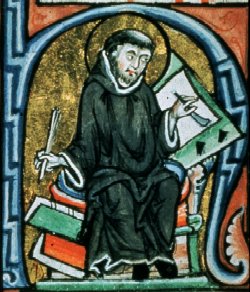 5. Bekijk het bovenstaande plaatje.a. Hoe heet een middeleeuws boek?b. Leg uit waarom boeken in die tijd zo duur waren.Karel ende Elegast6. Waarom moest Karel God gehoorzaam zijn om uit stelen te gaan?7. Noem een sprookjeselement in dit verhaal.8. Zijn de verhalen over Karel verzonnen? Leg uit.Van den vos Reynaerde9. Leg uit dat Van den vos Reynaerde een parodie is.10. Wat is het doel van de auteur van Vanden vos Reynaerde.A. Laten zien hoe slim Reynaert is.B. De lezers van zijn verhaal een spiegel voorhouden.C. Laten zien dat middeleeuwse koningen hebzuchtig zijn.D. Laten zien dat burgers dom en goedgelovig zijn.Beatrijs11. Wat voor een soort verhaal is Beatrijs?12. Wat is het grote wonder in dit verhaal?Esmoreit13. Esmoreit is een vorm van simultaantoneel. Leg uit.14. Geef twee bewijzen voor het hoofse karakter van de Esmoreit.15. In welk handschrift is Esmoreit te vinden?De reise van Sinte Brandaan16. Waarom moet Sinte Brandaan op reis gaan?17. Zo’n verhaal was in die tijd in meerdere landen populair. Wat was het doel van zo’n reisverhaal?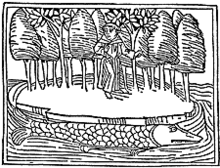 18 a. Dit is een plaatje van het derde wonder dat Brandaan en zijn reisgenoten zien. Beschrijf wat er gebeurt.b. Voor de middeleeuwers was dit plaatje niet vreemd. In welk boek konden ze ook over vreemde wezens lezen?c. Tot welk genre behoort het boek van vraag b?Meerkeuze vragen19. Wat houdt het leenstelsel in?A. Ridders leenden een stuk grond waarop ze hun huis mochten bouwen. Ze moesten hiervoor wel belasting betalen.B. De koning leende aan de leenheer een stuk land. In ruil daarvoor moesten de boeren de vorst van voedsel voorzien.C. Leenmannen kregen land van de koning. In ruil daarvoor moest men de koning dienen en trouw zijn.20. Geef 3 kenmerken van Arthurromans.A. Romantisch. Hulpvaardigheid aan zwakken. De ridder vereert adellijke dames.B. Veel geweld. Onderdrukking van het volk. Speelt zich af in het Engeland.C. Onderdrukking van de vrouw. Opkomen voor de zwakkeren in de maatschappij. 21. Welke taal spraken de boeren in het algemeen in de middeleeuwen?A. LatijnB. Middelnederlands of dietsC. Latijn en dietsD. Een verzameling dialecten en Latijn22. Welke van de onderstaande genres behoren tot de geestelijke letterkunde: (Je mag meerdere antwoorden aankruisen)A. ExempelenB. LegendenC. GebedenboekenD. Abele spelenE. Ridderromans23. Kenmerken van de hoofse ridderroman zijn: (Je mag meerdere antwoorden aankruisen)A. De ridder is een vechtersbaas.B. De ridderidealen zijn moed, kracht en trouw.C. De romans gaan over het opsporen van geheimzinnige voorwerpen.D. De ridderidealen zijn hulpvaardigheid, rechtvaardigheid en hoffelijkheid.E. De romans gaan over strijd, opstand en bloedwraak.24. De rol van de minstreels in de middeleeuwen was om:A. Mensen te vermaken met het vertellen van verhalen uit de literatuur.B. Mensen te vermaken door liederen te zingen en door muziek te spelen.C. Door het vertellen van verhalen en het zingen van liederen mensen te vermaken.D. Om mensen te vermaken door grappen te vertellen.Einde toets